Couple Dance cat. Espoire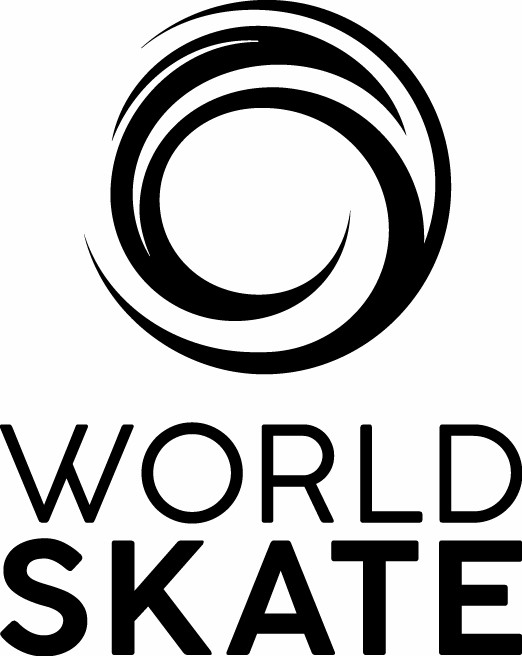 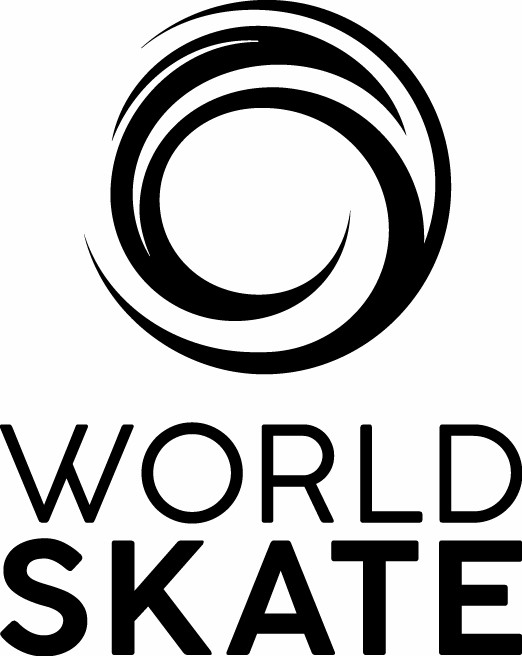 Solo Dance Ladies cat. TotsSolo Dance Ladies cat. MinisSolo Dance Ladies cat. EspoireRESULTSolo Dance Men cat. EspoireRESULTSolo Dance Ladies cat. CadetsRESULTSolo Dance Ladies cat. YouthRESULTSolo Dance Ladies cat. JunioresRESULTSolo Dance Men cat. JunioresRESULTSolo Dance Ladies cat. SenioresRESULTFPlNameClubNationPointsCD      FD 1DESTINY IBRAHIM/ELWIN WESDIJKKRC ROLLINGKRC 32,25 1	 1FPlNameClubNationPointsCD      FD 1LYNN VERBERKVALKENSWAARDSE ROLLERCLUBVRC 11,81 1 2JAY-JAY EMDEKRC ROLLINGKRC 11,42 2 3NINE BUSTERSVALKENSWAARDSE ROLLERCLUBVRC 10,35 3 4FLEUR WESTERMANROLLING '90R90 8,99 4 5ISA HOEFLAKRC DE KER-ROLLSKER 8,44 5 6DIENEKE VAN DOMMELENRC DE OUDE MOLENOMO 7,64 6 7SUUS JOOSTENRV OLYMPIAOLY 5,37 7 8GINA AMELINGROLLING '90R90 5,24 8 9JILL BOLLARSRV OLYMPIAOLY 4,66 9 10EVY VAN ROOIJRC DE KER-ROLLSKER 4,43 10 11KYANA VAN ROOSMALENRC DE KER-ROLLSKER 3,20 11 12SAM VAN DER SCHOOTRV OLYMPIAOLY 2,20 12FPlNameClubNationPointsCD      FD 1GWENN GILSINGRC DE OUDE MOLENOMO 24,84 3	 1 2TOSCA SCHAAPKRC ROLLINGKRC 21,39 2	 2 3BRIDGET VAN REEUWIJKROLLING '90R90 20,51 1	 3 4ZOË GEERTSRV OLYMPIAOLY 17,94 4	 4 5JASMIJN KRAIJESTEINROLLING '90R90 17,34 5	 5 6MILA VAN DE PASRV OLYMPIAOLY 15,81 6	 6FPlNameClubNationPointsCD      FDCD      FD 1MAUREEN VERSTEEGKRC ROLLINGKRC 52,32 1 1 2QUINTY VAN LAREKRC ROLLINGKRC 42,24 2 3 3DESTINY IBRAHIMKRC ROLLINGNED 41,98 3 2 4WENDY HOOIJMANSRC DE KER-ROLLSKER 27,45 4 5 5JUSTINE GEELENROLLING '90R90 22,94 9 4 6JASMIJN VAN EENDENBURGROLLING '90R90 21,59 6 8 7SOPHIE VAN HAARENRV OLYMPIAOLY 20,65 7 7 8SAAR WILLEMSRC DE OUDE MOLENNED 20,16 10 6 9BIBI MAASSENRC DE KER-ROLLSKER 19,38 5 12 10ISIS PELLEGROMRC DE KER-ROLLSKER 19,21 8 9 11CLOË DE RIDDERRC DE OUDE MOLENOMO 17,21 11 10 12FABIENNE VAN HOUTRV OLYMPIAOLY 12,21 12 11FPlNameClubNationPointsCD      FD 1TIJMEN HENDRIKSRC DE KER-ROLLSNED 56,78 1	 1 2ELWIN WESDIJKKRC ROLLINGKRC 30,02 2	 2FPlNameClubNationPointsCD      FDCD      FD 1ZOË TEHROLLING '90R90 45,80 3 1 2EVA POMPENRC DE KER-ROLLSKER 39,80 1 3 3KYRA SWANENBERGRC DE KER-ROLLSKER 38,16 2 6 4LIEKE VAN HERWAARDENRC DE KER-ROLLSKER 36,03 4 5 5ANNE LOOMANROLLING '90R90 34,16 7 2 6SARA JONGEJANR90R90 31,19 8 4 7NOORTJE VAN EENDENBURGROLLING '90R90 29,62 6 8 8NOVA VAN VLIETKRC ROLLINGKRC 22,16 10 7 9DJEMYLEE VAN BLITTERSWIJKKRC ROLLINGKRC 21,34 9 9FPlNameClubNationPointsCD      FD 1ESMEE VERKERKKRC ROLLINGKRC 60,21 1	 1 2INDY KLIJNROLLING '90R90 37,77 3	 2 3NANCY VAN DE ZALMRC DE KER-ROLLSKER 36,57 2	 3 4BARBORA DE WEERDRC DE KER-ROLLSKER 33,26 4	 4FPlNameClubNationPointsSD      FDSD      FD 1KAREN BARUCHELLOKRC ROLLINGKRC 75,52 1 2 2NATALIE HENGSTKRC ROLLINGKRC 65,22 2 1 3MIRTHE DE GOEDERV OLYMPIAOLY 49,49 4 3 4NOORTJE HENDRIKSRC DE KER-ROLLSKER 48,10 3 4 5CHLOË DONKERSRC DE OUDE MOLENOMO 39,01 5 6 6ANNE LIN POLDERROLLING '90R90 37,84 6 5 7ANNE VAN LIESHOUTRV OLYMPIAOLY 31,28 7 7FPlNameClubNationPointsSD      FD 1BJORN VAN BEURDENRC DE KER-ROLLSKER 22,53 1	 1FPlNameClubNationPointsSD      FD 1SYLVIA PISTORIUSKRC ROLLINGKRC 108,86 1	 1 2YVON SWINKELSRV OLYMPIAOLY 77,29 3	 2 3NICKY BOERROLLING '90R90 75,29 2	 3 4DAPHNE VOOGDKRC ROLLINGKRC 61,92 5	 4 5DAPHNE STORMBROEKROLLING '90R90 54,52 4	 5 6MEREL MEENTZENKRC ROLLINGNED 44,15 6	 6 7JULIA VAN ZUTVENKRC ROLLINGKRC 41,35 7	 7